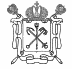 ПРАВИТЕЛЬСТВО САНКТ-ПЕТЕРБУРГААДМИНИСТРАЦИЯ МОСКОВСКОГО РАЙОНА САНКТ-ПЕТЕРБУРГАГосударственное бюджетное дошкольное образовательное учреждение детский сад № 19 комбинированного вида Московского района Санкт-Петербурга Принято:                                                                                           Утверждено: Педагогическим советом                                         приказ № 44-Д от 28.08.2015 Протокол № 1 от 28.08.15                                       заведующий ГБДОУ № 19                                                                                     ____________ В.В.СифороваПоложениеО повышении квалификации педагогических работников2015Положение о повышении квалификациипедагогических работников ГБДОУ д/с № 19I. Общие положения1.1. Положение об организации повышения квалификации педагогических работников ГБДОУ  д/с № 19 разработано в соответствии с Законом  РФ «Об образовании», Трудовым кодексом РФ, Уставом ДОУ.1.2. Настоящее положение определяет основные цели, правила построения, порядок осуществления повышения квалификации педагогов ДОУ.1.3. Повышение квалификации организуется с целью создания оптимальных условий для реализации педагогам возможностей непрерывного образования на основе образовательных потребностей, конкретного заказа образовательного учреждения или запроса педагогического работника.1.4. Повышение квалификации педагогических работников ДОУ способствует:- повышению качества образования;- удовлетворению запросов педагогов в получении профессиональных знаний, приобретение опыта организации учебного процесса в соответствии с  современными тенденциями развития образования;- формированию навыков проектных и других инновационных форм педагогической деятельности;- оказанию помощи в реализации творческого потенциала.II. Организация и порядок работы по  повышению квалификации2.1. Повышение квалификации педагогических и руководящих работников ДОУ осуществляется через различные формы:- аттестацию;- курсовую переподготовку на базе учебных заведений, реализующих программы    дополнительного профессионального образования;- дистанционное обучение;- заочное обучение в средних и высших учебных заведениях;- участие в методических мероприятиях на уровне ДОУ (методических объединениях, семинарах, консультациях, лекциях и др.);- изучение лучшего опыта воспитания и обучения;-  участие в районных методических объединениях, творческих семинарах и др. (за пределами дошкольного учреждения).2.2. Повышение квалификации педагогических и руководящих работников  в ДОУ  организуется  дифференцировано с учетом их подготовки и опыта работы.2.3. Не менее одного раза в пять лет, каждый педагогический работник обязан пройти курсы повышения квалификации.2.4. Администрация образовательного учреждения:- доводит до сведения педагога  перечень тем курсов для повышения квалификации;- контролирует своевременность выполнения сроков повышения квалификации педагогом и использование педагогом в работе с детьми полученных знаний.2.5. Педагог:- знакомится с перечнем рекомендованных образовательных программ;- выбирает тематику курсов, знакомится с их содержанием согласно собственным потребностям и рекомендациям администрации образовательного учреждения;2.6. Копии документов о прохождении курсов  предоставляются администрации  ДОУ.2.7. Администрация ДОУ оплачивает работнику, направленному на курсовую переподготовку, транспортные расходы, связанные с проездом до места обучения и суточные расходы (находящимся в командировке на курсах повышения квалификации).2.8. Педагоги могут самостоятельно освоить курс повышения квалификации путем дистанционного обучения.2.9. Повышение квалификации  может осуществляется путем обучения в высших и средних учебных заведениях. На время обучения за педагогом сохраняется место работы и производится оплата учебного отпуска.2.10. В процессе посещения учебно-воспитательских мероприятий заведующий и старший воспитатель наблюдают за работой педагогов, организуют работу по изучению передового педагогического опыта.2.11. Выявленный опыт обобщается на заседаниях методических объединений ДОУ. В конце учебного года членами методических объединений определяется лучший представленный опыт. Руководители МО выходят с ходатайством на заседание методического совета ДОУ о дальнейшем распространении представленного опыта.2.15. Заведующий включает в годовой план на следующий учебный год работу по распространению выявленного опыта на уровне ДОУ.III. Документация3.1. В ДОУ ведется следующая документация:- перспективный план аттестации;- база данных о педагогических кадрах ДОУ, включающая сведения о курсовой переподготовке, темах самообразования педагогов, представлении  педагогами передового опыта;- копии документов о прохождении курсовой переподготовки;- перспективный план прохождения  курсов повышения квалификации педагогов.3.2. Документация, перечисленная в п. 3.1., находится у старшего воспитателя и обновляется на начало учебного года.3.3. Контроль  за повышением квалификации в ДОУ осуществляет руководитель ДОУ .